背景：随着新技术和新沟通方式的出现，世界经济已发生了彻头彻尾的巨变。商业组织必须采用新的策略调整其管理、知识和技术水平才能在全球市场的大趋势下取得更大的进步，同时大数据时代的来临，使人类的生活方式和文化发生巨大的改变，因此企业精英管理人才也面临思维变革、商业变革和管理变革。为了适应这些重大改变, 泰国正大管理学院首家开设全中文教学工商管理哲学博士（Doctor of Philosophy Business Administration）满足目前大数据时代社会和组织变革的需求。泰国正大管理学院工商管理哲学博士学位学习体系，着重于塑造学生的经济管理分析能力、战略思考能力、综合判断能力和现代管理能力。根据《中泰双方教育部关于学历学位互认》备忘录的规定，该学位受到中泰两国教育部认证，并且在北京中国教育部留学服务中心获得留学认证。丰富的人脉资源：泰国正大管理学院Ph.D.工商管理哲学博士的学生均来自世界各地，一起共同分享正大集团华人跨国企业成功的秘诀。培养目标：培养学术优异，科研水平卓越，精通管理理论的运用；培养在日新月异的二十一世纪具有创造性能力和全球战略眼光的行业领袖。课程设置：学习计划：博士研究生修满63学分, 完成6门必修课程（18学分），3门选修课程（9学分）。完成论文写作，并且通过论文答辩（36学分），获得泰国正大管理学院颁发（Ph.D.）“工商管理哲学博士学位，和工商管理哲学博士毕业证书。 ”综合考核: 1．是否完成规定的课程学习；2．是否参加社会实践研究；3．是否阅读规定的学术著作和具有代表性的文章；4．是否向导师委员会提交论文选题报告及研究大纲。毕业条件：1．完成所有学业，平均分3.00以上；2．按照本校规定的条件和标准，通过一门外语水平考试(非学分)；3．通过综合考试；4．博士论文通过答辩；5．博士论文部分内容在国际级期刊上刊登或两份泰国国内期刊上刊登（须要Peer Review期刊）。6. 参加学术会议，并做presentation或poster学习时间：全日制注册，非脱产学习计划。学制时间：3年。学费（中国地区，单位：元）：备注：申请费1000元，入学面试考试费1000元在面试前完成缴费。（总学费均不包含论文打印，论文发表、研讨会，认证，出版等费用。）申请时间：3-6月提交报名申请，6月初申请截止，7月中旬开学9-11月提交报名申请，12月初申请截止，1月中旬开学申请资格：     1．硕士研究生毕业或同等学位，所有专业均可申请。2．无严重生理缺陷、传染性疾病、对学习有障碍的疾病或吸毒史。3．遵纪守法，不曾犯罪，因疏忽导致构成犯罪行为或罪责轻微者除外。4．能按照规定时间进行课程学习，在规定的时间内完成学业。5．若母语为非汉语者，须通过新汉语水平考试（HSK）4级以上，或通过本校规定的汉语水平考试。入学申请证件：1．博士申请表1份2．护照首页复印件/  泰籍学生提供身份证 复印件 （复印件须本人亲笔签名）3． 1寸免冠照片2张4．学历复印件：本科毕业证及学士学位证、硕士毕业证及硕士学位证复印件2份（复印件须本人亲笔签名）5．学历公证书：本科毕业证及学士学位证、硕士毕业证及硕士学位证公证书2份（中英文翻译版）6．硕士成绩单2份（硕士毕业5年内须交，硕士毕业5年以上不需要）7．学习意向书1份8． 两封推荐信（由副教授以上职称推荐人推荐）9． 博士入学笔试题10．申请费及考试费缴费回执单泰国正大管理学院  中国研究生中心	Panyapiwat Institute of ManagementCenter of Chinese Graduate Students联系人及方式：    Dr. Ao Chen        +66(0)2837-1098     freedom_cha@msn.com  Liszt Leega          +66(0)839975441    liszt.pim@gmail.com网     址：  www.ccgs-pim.in.th(中文)   www.pim.ac.th(泰文)地     址： Panyapiwat Institute of Management 85/1 Moo 2 Chaengwattana Rd., Bang-Talad,     Pak Kret, Nonthaburi, Bangkok, 11120 Thailand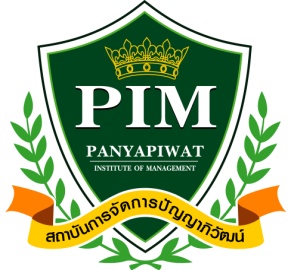 泰国正大管理学院PANYAPIWAT INSTITUTE OF MANAGEMENTPh.D. 工商管理哲学博士(中文体系)招生简章—————————————————————————————————————————必修课必修课选修课选修课课程代号课程名称课程代号课程名称CD 59801高级研究方法概论CD 59807战略管理与市场营销研讨CD 59802高级定量研究方法概论CD 59808高级人力资源管理研讨CD 59803高级定性研究方法概论CD 59809高级运营和物流管理研讨CD 59804商务管理的经济学分析CD 59810高级财务管理CD 59805高级工商管理哲学与思想CD 59811现代工商管理前沿研讨CD 59806研究实践--博士论文博士论文博士论文博士论文CD 59812博士论文学习计划6门必修课程（每门3学分，共18学分）3门选修课程（每门3学分，共9学分）论文（36学分）共计63学分项目第一年第二年第三年申请费1,000入学面试考试费1,000学  费65,00065,00065,000教学管理费8,000学杂费8,0008,0008,000教材费1,9001,900每年费用84,90074,90073,000三学年费用共计：232,800元三学年费用共计：232,800元三学年费用共计：232,800元三学年费用共计：232,800元